Цена возврата (АК)Тип упражнения: длинноеТип счёта: Комсток Мишени: 14 IPSC, несколько штрафных мишеней. Минимальное количество выстрелов: 28Максимальное количество очков: 140 Стартовая позиция: Стрелок стоит на стартовой позиции, приклад касается бедра, патронник пуст. Старт: звуковой сигнал. Окончание упражнения: последний выстрел. Штрафы: по действующим правилам ОСОО ФПСР. Углы безопасности: 180 градусов Порядок выполнения: По звуковому сигналу стрелок поражает мишени по мере видимости, не выходя за штрафные линии.Крепкий орешек (ПМ)Тип упражнения: среднееТип счёта: Комсток Мишени: 9 IPSC, несколько штрафных мишеней. Минимальное количество выстрелов: 18Максимальное количество очков: 90Стартовая позиция: Стрелок стоит на стартовой позиции, оружие полностью заряжено. Старт: звуковой сигнал. Окончание упражнения: последний выстрел. Штрафы: по действующим правилам ОСОО ФПСР. Углы безопасности: 180 градусов Порядок выполнения: По звуковому сигналу стрелок поражает мишени по мере видимости, не выходя за штрафные линии.Великолепная семерка (ПМ)Тип упражнения: короткоеТип счёта: Комсток Мишени: 3 IPSC, 1 поппер, 3 мет. тарелки, несколько штрафных мишеней. Минимальное количество выстрелов: 10Максимальное количество очков: 50Стартовая позиция: Стрелок стоит на стартовой позиции, патронник пуст. Старт: звуковой сигнал. Окончание упражнения: последний выстрел. Штрафы: по действующим правилам ОСОО ФПСР. Углы безопасности: 180 градусов Порядок выполнения: По звуковому сигналу стрелок поражает мишени по мере видимости, не выходя за штрафные линии.Игры разума (ПМ)Тип упражнения: длинноеТип счёта: Комсток Мишени: 14 IPSC, несколько штрафных мишеней. Минимальное количество выстрелов: 28Максимальное количество очков: 140Стартовая позиция: Стрелок стоит на стартовой позиции (слева или справа), пистолет заряжен, в кобуре, патрон в патроннике.Старт: звуковой сигнал. Окончание упражнения: последний выстрел. Штрафы: по действующим правилам ОСОО ФПСР. Углы безопасности: 180 градусов Порядок выполнения: По звуковому сигналу стрелок поражает мишени по мере видимости, не выходя за штрафные линии.Смерть шпионам (АК)Тип упражнения: среднееТип счёта: Комсток Мишени: 7 IPSC, несколько штрафных мишеней. Минимальное количество выстрелов: 14Максимальное количество очков: 70Стартовая позиция: Стрелок стоит на стартовой позиции, приклад касается бедра, патронник пуст. Старт: звуковой сигнал. Окончание упражнения: последний выстрел. Штрафы: по действующим правилам ОСОО ФПСР. Углы безопасности: 180 градусов Порядок выполнения: По звуковому сигналу стрелок поражает мишени по мере видимости, не выходя за штрафные линии.Ошибка резидента (АК)Тип упражнения: среднееТип счёта: Комсток Мишени: 6 IPSC, несколько штрафных мишеней. Минимальное количество выстрелов: 12Максимальное количество очков: 60Стартовая позиция: Стрелок стоит на стартовой позиции, приклад касается бедра, патронник пуст. Старт: звуковой сигнал.Окончание упражнения: последний выстрел. Штрафы: по действующим правилам ОСОО ФПСР. Углы безопасности: 180 градусов Порядок выполнения: По звуковому сигналу стрелок поражает мишени по мере видимости, не выходя за штрафные линии.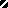 